Disclaimer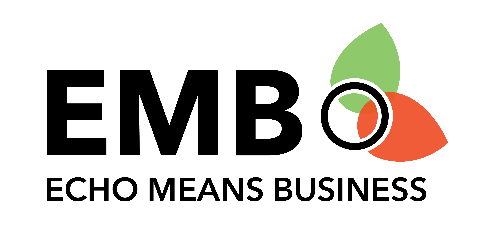 The information provided by us on Echomeansbusiness.com & Echo Means Business Mobile App is for general informational purposes only. All information on the Site & mobile application is provided in good faith, however we make no representation or warranty of any kind, express or implied, regarding the accuracy, adequacy, validity, reliability, availability, or completeness of any information on the Site or our mobile application. Under no circumstance shall we have any liability to you for any loss or damage of any kind incurred as a result of the use of the Contract templates from our site or our mobile application or reliance on any information provided on the site and our mobile application. Your use of the site and our mobile application and your reliance on any information on the site and our mobile application is solely at your own risk.PROFESSIONAL DISCLAIMER: The Site cannot and does not contain legal advice. The legal information is provided for general informational and educational purposes only and is not a substitute for professional advice. Accordingly, before taking any actions based upon such information, we encourage you to consult with the appropriate professionals. We do not provide any kind of legal advice. The use or reliance of any information contained on this site, or our mobile application is solely at your own risk.How to use the Contract:Fill up the blanks with either information as mentioned in the brackets at the end of every blank.All terms are generic terms, it is advisable to make changes to suit your business services. As mentioned above our site cannot and does not contain legal advice. The legal information is provided for general informational and educational purposes only and is not a substitute for professional advice. Accordingly, before taking any actions based upon such information, we encourage you to consult with the appropriate professionals. All information on the Site & mobile application is provided in good faith, however we make no representation or warranty of any kind, express or implied, regarding the accuracy, adequacy, validity, reliability, availability, or completeness of any information on the Site or our mobile application.Mulching Services agreementThe Parties. This Residential Lawn Maintenance Contract (“Agreement”) made ___________________, 20____ (“Effective Date”), is by and between: 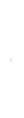 Service Provider: ___________________, with a mailing address of ______________________, City of ___________________, State of ___________________ (“Service Provider”),ANDClient: ___________________, with a mailing address of ________________________________, City of _____________________________, State of ___________________ (“Client”),The lawn stated in this Agreement is found at the following Street Address _______________________, City of ____________________, State of __________________.The Services. The Contractor is to provide mulching services which will help you Mulch Type and Cost Per Yard (Please check off desired product) Labor rate to install mulch is $65.00 per man/per hour. You will be charged the man-hour rate plus travel and debris removal at $37.00 per yard plus applicable taxes. We can typically spread 1 to 1.5 yards per hour depending on site. Site access and garden configuration may also affect final price. Payment. The Customer agrees to pay the Contractor on an amount of $	____     ☐ per Job ☐ per Hour basis Method of Payment. The Customer agrees to make payment to the Contractor: (check one)Cash /checkDebit / CreditOnline transferGeneral Terms: Governing Law; Counterparts:  This Agreement will be governed and construed in accordance with the laws of ______________ (state/province), irrespective of its conflict of laws provisions. This Agreement (and all Project Specifications) may be executed in counterparts. Delivery of an executed counterpart hereof (or of a Project Specification) by facsimile or other electronic means shall be equally effective as delivery of a manually executed counterpart.Notice of Claim; Jurisdiction:  Client agrees that any action to enforce this Agreement shall be brought in the state/province district courts located in ______________________ (city), ______________ (state/province).  Client hereby consents to personal jurisdiction in the state/province of ______________ and waives any rights it may otherwise have to contest the assertion of jurisdiction over it in any other state.  Entire Agreement:  This Agreement sets forth the entire and complete understanding and agreement of the parties as to the subject matter of this Agreement. All prior discussions are merged into this document.  It may not be changed or modified orally but only by a written agreement signed by both parties.  Severability:  If any provision of this Agreement is held to be invalid or unenforceable for any reason, such provisions shall be stricken from the Agreement, and the remaining provisions will continue in full force without being impaired or invalidated in any way.Assignment of Rights:  The rights of each party under this Agreement are personal to that party and may not be assigned or transferred to any other person, firm, corporation, or other entity without the prior, express, and written consent of the other party.Notice:  Any notice or correspondence under this agreement to Contractor shall be mailed to: ____________________________________________________________________.  Any notice or correspondence under this agreement to Client shall be mailed to: _______________________________________________________________________.I have read this Agreement, understand it, and sign it voluntarily as my own free act and deed; no oral representations, statements, or inducements, apart from the foregoing written Agreement, have been made; I am at least eighteen (18) years of age and fully competent; and I execute this Agreement for full, adequate, and complete consideration, fully intending to be bound by same.________________________________________              _____________________________________Contractor's Signature                                   (Date)             Client's Signature                                     (Date)________________________________________              _____________________________________Contractor's Printed Name                                                    Client's Printed NamePremiumPlus, labor to install________________________________________________________________(Type of mulching material)$_____ per yard plus labor to install Call for pricingTop Quality________________________________________________________________(Type of mulching material)$_____ per yard plus labor to install$_____ per yard plus labor to installEconomy________________________________________________________________(Type of mulching material)$______ per yard (may have a slight organic odor) plus labor to install